METODICKÝ POSTUP č. 31  Výroba panáčika z tekviceCieľ:rozvoj tvorivej činnostirozvoj jemnej motorikyrozvoj fantáziesociálna rehabilitáciapodpora procedurálnej pamätePRÍPRAVA TEKVICEPomôcky : fixka, nožík, polievková lyžica, noviny, handrička, misky na odpad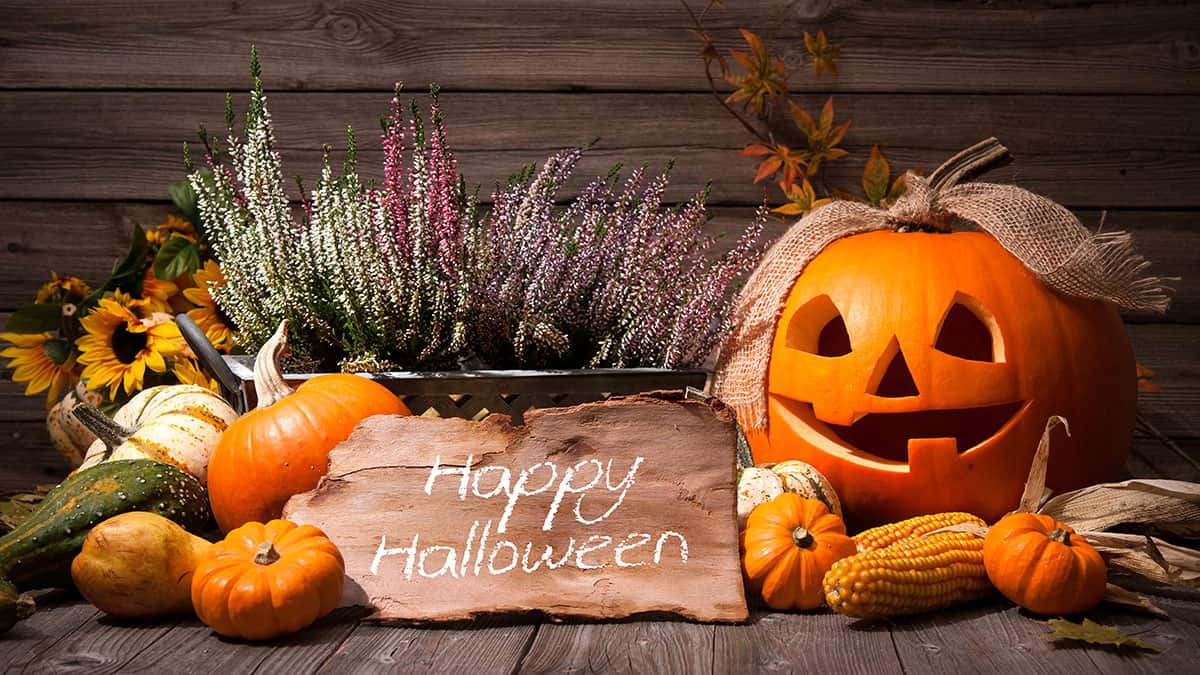 Postup:Príprava pracovného stola.Z tekvice odrežeme vrchnú časť so stopkou.Na tekvicu si predkreslíme fixkou tvary, ktoré budeme vyrezávať- oči, ústa, nosVnútro tekvice s dužinou vydlabeme pomocou rúk alebo lyžice, odpad dávame do misiekZ dužiny môžeme vybrať do samostatnej misky tekvicové jadierka, ktoré neskôr dáme usušiť.Pomocou nožíka opatrne povykrajujeme podľa predkreslených tvarov otvory pre oči ústa, nos. Pomocou handričky poutierame zvyšky fixky a dužiny z tekvice.Hotového panáčika môžeme dozdobiť podľa vlastnej fantázie umelými kvetmi, stužkami, fixkami či iným dekoračným materiálom. Tento druh aktivizácie je vhodný v preddušičkovom období, v októbri.Tento druh aktivizácie je vhodný pre menej aj pre viac zručných klientov. Riziká: Poranenia nožomZdroj:https://www.woman.sk/tipy-a-triky/tipy-a-triky-hobby/tekvicovy-panak/MenoFunkciaDátumPodpisSpracoval:Mgr. Tomášová JankaZdravotnícky asistent02. 02. 2024Schválil:Hrušková KatarínaInštruktor soc. rehab.05. 02. 2024Preveril:Mgr.Bukový Jozef,MBARiaditeľ CSS05. 02. 2024